Athletic Booster Membership Application 2019-2020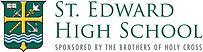 Supporting, Cheering & Celebrating the Success of our Student Athletes.Join Family & Friends of Current and Past St. Edward High School Athletes and AlumniName: ____________________________________________________________________Email Address: _____________________________________________________________Home Address: _____________________________________________________________City: _____________________________________ State: _______ Zip Code: ___________Day Phone: ____________________________ Evening Phone: ______________________Son’s Name: __________________________________________ Class of _____________Sport(s) ___________________________________________________________________If Alumni, Year __________   Sports Participated In: ________________________________Membership Options - Membership Good Aug 1, 2019 ~ July 31, 2020[  ]  GOLDEN EAGLE: $250.00 Donation. Includes TWO ALL SPORTS passes for 2019-2020 Home Athletic Events; Membership listing in our Sports Program; Two Booster car decals; $50 Gift Certificate Redeemable at the St. Edward Book Store[  ]  GREEN EAGLE: $150.00 Donation. Includes TWO ONE SPORT passes for 2019-2020 Home Athletic Events (Sport Chosen: __________); Membership listing in our Sports Program; Two Booster car decals; $25 Gift Certificate Redeemable at the St. Edward Book Store[  ]  BRONZE EAGLE: $50.00 Donation. Includes Membership listing in Sports Program; ONE SPORT pass for _____________________; One Booster car decal[  ]  DONATION ONLY ______________.  Amount.Dues Payment Options[  ] Cash or Check Payable to: St. Edward Athletic Booster Club [  ] Online Payments Go to  www.sehs.net/boosters  (Sign-up and pay securely)[  ] VISA or MASTERCARD   Account # ___________________________________ Exp: _______  Security code _________  Signature______________________________________________.Please return this Membership Application to a Booster Board Member or Mail to:St. Edward Athletic Boosters c/o St. Edward Athletic Dept., 13500 Detroit Ave, Lakewood, OH 44107Applications Must Be Received by JULY 31st for Your Name to Be Included in our Sports Program